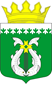 РОССИЙСКАЯ ФЕДЕРАЦИЯРЕСПУБЛИКА КАРЕЛИЯГЛАВАМУНИЦИПАЛЬНОГО ОБРАЗОВАНИЯ «СУОЯРВСКИЙ РАЙОН»РАСПОРЯЖЕНИЕ22.04.2021                                                                                                                     № 14О назначении публичных слушаний по вопросу включения участка недр «Кирилловский» в Перечень участков недр с целью геологическогоизучения (поиски и оценка) месторождения общераспространенныхполезных ископаемых на территории Суоярвского районаВ соответствии с Порядком организации и проведения публичных слушаний муниципального образования «Суоярвский район», утвержденным решением Совета депутатов муниципального образования «Суоярвский район» от 30.05.2007 г. № 69, на основании обращения Министерства природных ресурсов и экологии Республики Карелия №6658/МПРиЭ от 15.05.2021, 1. Вынести на обсуждение на публичные слушания вопрос включения участка недр «Кирилловский» в Перечень участков недр с целью геологического изучения (поиски и оценка) месторождения общераспространенных полезных ископаемых на территории Суоярвского района;2. Назначить публичные слушания по вопросу, указанному в п.1 настоящего Распоряжения, на 11 мая 2021;3. Определить место проведения публичных слушаний: пос. Лахколампи, ул. Клубная, д. 1 (здание Дома культуры);4. Установить время начала проведения публичных слушаний по вопросу, указанному в п.1 настоящего Распоряжения: 15 часов 00 минут;5. Ознакомиться с документами и материалами по вопросу, указанному в п.1 настоящего Распоряжения, можно в администрации муниципального образования «Суоярвский район» (г. Суоярви, ул. Шельшакова, д.6, каб. № 36-37) и на сайте муниципального образования «Суоярвский район» http://www.suojarvi.ru.;6. Определить состав комиссии по проведению публичных слушаний в составе:Председатель комиссии:Васенина Н.В. – Глава муниципального образования «Суоярвский район».Заместитель председателя комиссии:Окрукова Л.А. – Заместитель Главы Администрации;Члены комиссии:Осипова Н.В. – Глава Найстенъярвского сельского поселения;Циблакова Н.В. – начальник отдела по развитию предпринимательства и инвестиционной политики;Хлопкина О.А. – председатель МКУ «ЦУМИ и ЗР Суоярвского района»;7. Опубликовать настоящее распоряжение газете «Суоярвский вестник» и разместить на официальном сайте в информационно-телекоммуникационной сети «Интернет», расположенном по адресу: http://www.suojarvi.ru.Глава муниципального образования«Суоярвский  район»                                                                       Н.В. Васенина___________________________________________________________________Разослать:  дело, МКУ «ЦУМИ и ЗР Суоярвского района» - 1, Окрукова  Л.А. – 1, Осипова Н.В. – 1, отдел по развитию предпринимательства и инвестиционной политики – 1